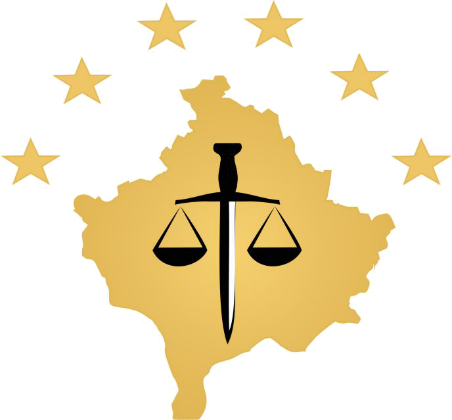 Aktivnosti  Tužilačkog Saveta Kosova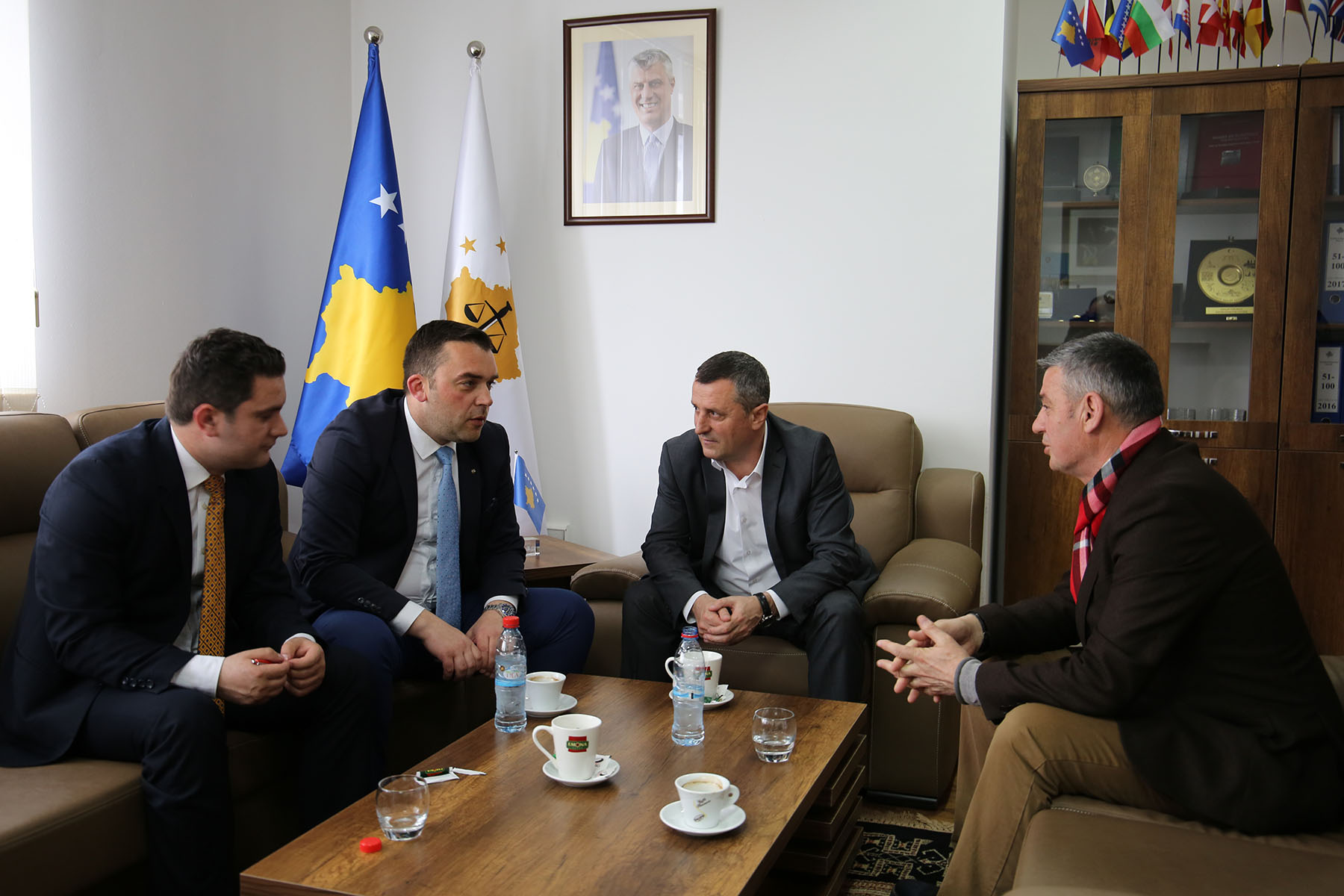 Neplačanje advokata po službenoj dužnosti, institucionalni nesporazumPredsedavajuči Tužilačkog Saveta Kosova, Bljerim Isufaj i Predsednik Advokatske Komore, Osman Havolli, diskutovali su u vezi pojave problema o isplatama advokata po službenoj dužnosti, sa brojem slučaja iz Policijskog Zapisnika.Oba sagovornika su došli do zaključka da neplačanje advokata po službenoj dužnosti bio je jedan nesporazum od obeju institucija i da je taj nesporazum sada rešen i da više nema nijednog razloga za njihov bojkot u službenom zastupanju.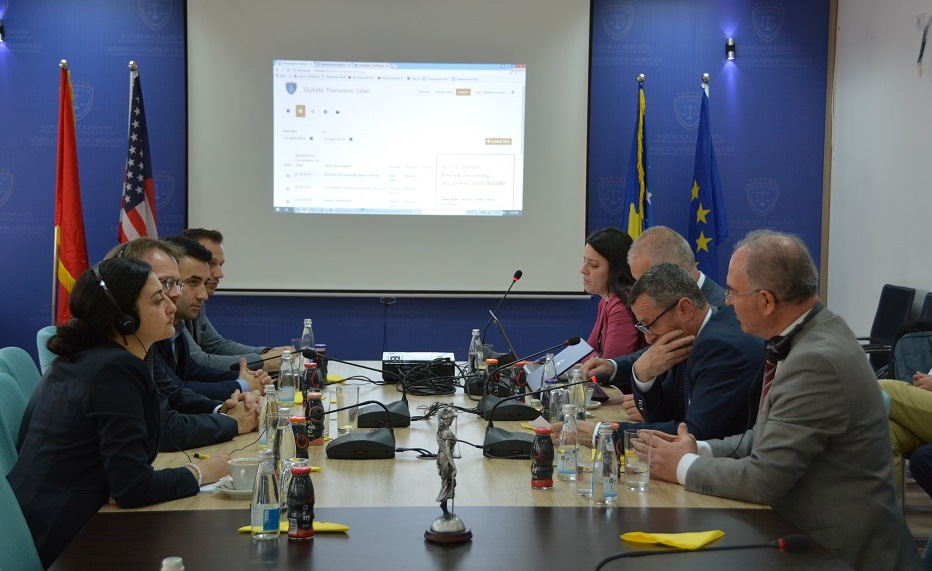 Norveška podržava sistem pravde na Kosovu   Predsedavajuči Tužilačkog Saveta Kosova (TSK), Bljerim Isufaj i predsedavajuči Sudskog Saveta Kosova (SSK), Nehat Idrizi su se sastali sa norveškim ambasadorom, Per Strand Sjaastad.Predsedavajuči Isufaj i Idrizi su zahvalili norveškog ambasadora za stalnu saradnju koju su imali ova dva saveta sa Ambasadom Norveške, i za podršku koja je pružena sistemu pravde, posebno projektu  TIK/SMIL.Ambasador Per Strand Sjaastad, izrazio spremnost za saradnju i obečao stalnu podršku u realizaciji projekta TIK/SMIL, sa ciljem povečanja efikasnosti sistema pravde na Kosovu.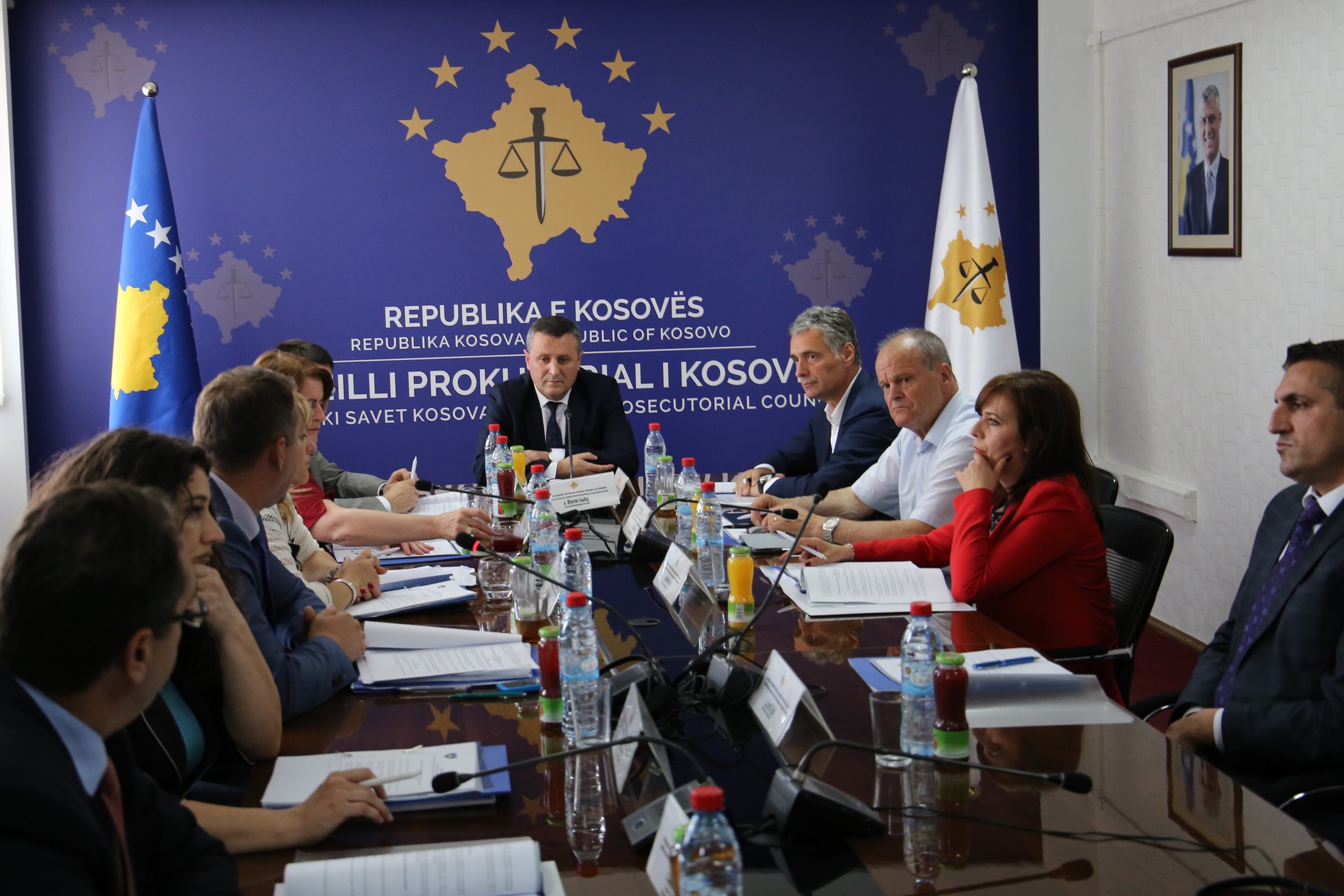 Usvaja se Pravilnik o koriščenju tehnologije informisanja i komunikacije Tokom sto pedesetog sastanka Tužilačkog Saveta Kosova (TSK) diskutovan je i usvojen Pravilnik Br.01/2018 za koriščenje tehnologije informisanja i komuniciranja u tužilačkom sistemu Kosova.Takođe, članovi TSK-a  su doneli odluku da pravni zastupnik Tužilačkog Saveta Kosova bude Direktor Sekretarijata, a na njegovo odsustvo, Rukovodilac Pravne Kancelarije.Sa ciljem što bolje implementacije Projekta SMIL, tokom ovog sastanka doneta je obavezujuča odluka za osoblje tužilačkog sistema za pohađanje obuka u vezi implementacije ovog projekta. Sekretarijat  TSK-a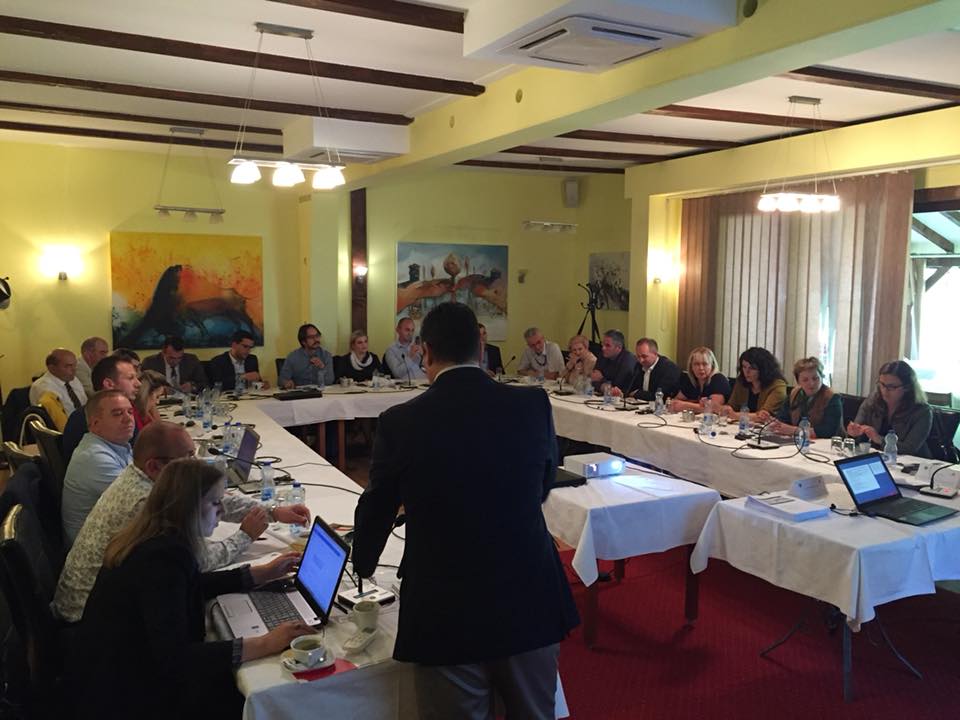 Sekretarijat Tužilačkog Saveta Kosova realizovao razne aktivnosti sa ciljem sprovođenja pravila, pravilnika i politika u vezi upravljanja, budžeta i administriranja tužilaštva. U vezi profesionalnog usavršavanja administrativnog osoblja tužilačkog sistema, rukovodioci departmana i ostalih jedinica Sekretarijata i Jedinice Tužilačkog Saveta Kosova sa administratorima tužilaštva su obučavani u vezi upravljanja rada u administraciji tužilačkog sistema.Dok, što se tiče povečanja kapaciteta sa ljudskim resursima, tužilački sistem preko javnog konkursa izabrao jednog službenika Jedinice međuveza i prisluškivanja u Kancelariji Glavnog državnog tužioca. Sekretarijat  TSK-a tokom ovog meseca je sarađivao sa jednim revizorom Nacionalne Kancelarije Revizije, koji je izvršio reviziju Tužilačkog Saveta Kosova za 2017 godinu.Jedinica TSK-aJedinica za Razmatranje Performanse Tužilaštva (Jedinica) je pripremila statistike i izveštaje  koji će služiti tužiocima i tužilačkom sistemu uopšte za dalji rad.Registrovao dosije tužilaca u elektronskom sistemu (SEMDP) i komentarisao dokumenat Pod-komiteta za Pravdu, Slobodu i Bezbednost SSA-a.Finalizirao periodični tromesečni nacrt-izveštaj Nadzorne komisije za korupciju i privredni kriminal.